20. svibnja 2020. Pratite vježbe na HRT3.Pismo-vježbanje Napisati u bilježnicu pismo svojoj učiteljici Kseniji, PAZITI na sva pravila koja ste do sada učili.IZVOĐENJE VIŠE RAČUNSKIH RADNJI-obrada https://www.youtube.com/watch?v=mMfTzofArMQPLAN PLOČE 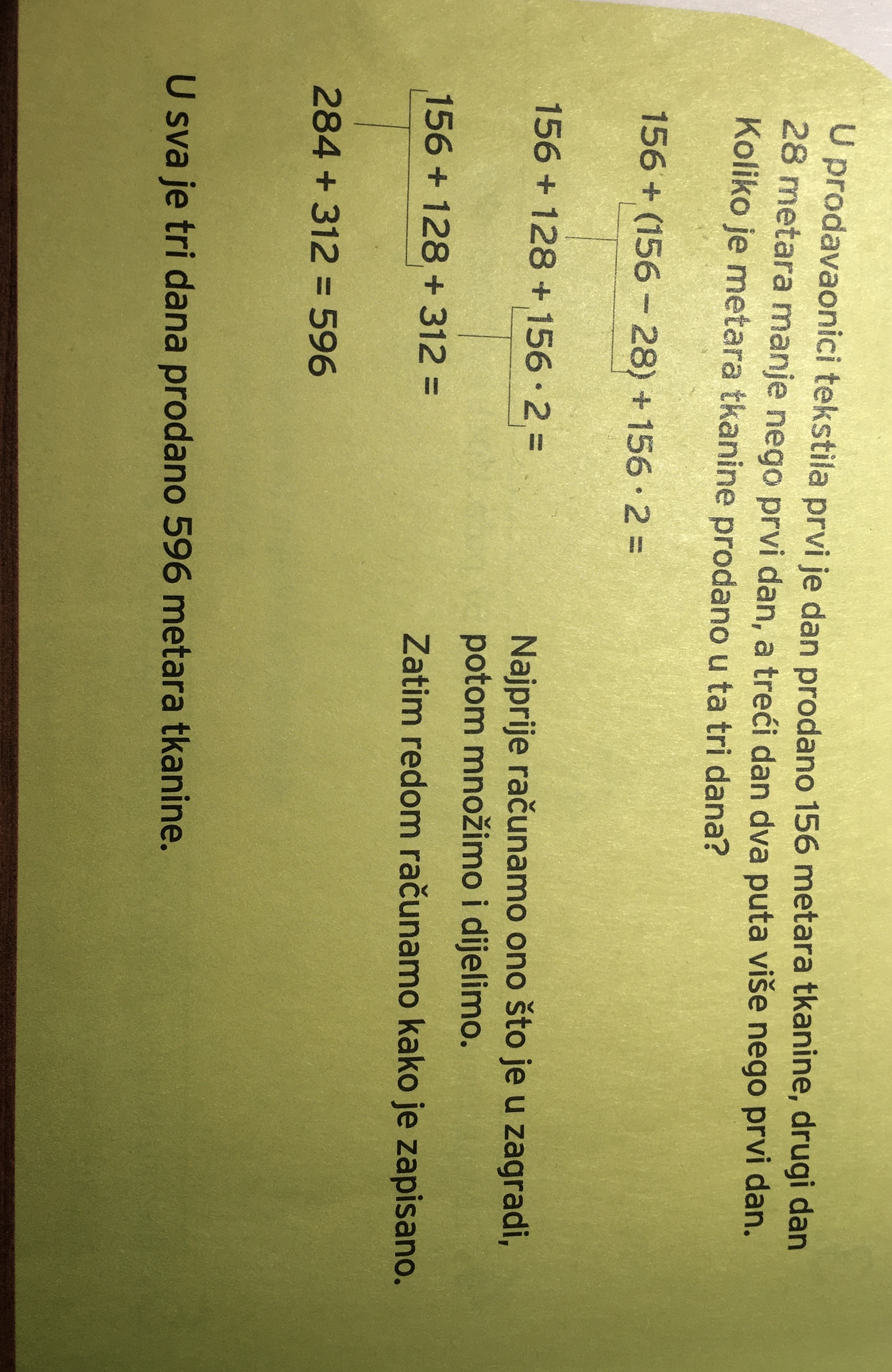 ZADAĆA: radna bilježnica str. 117, zadaci 1. i 2.                   zbirka zadataka str. 113, zadatak 1. 